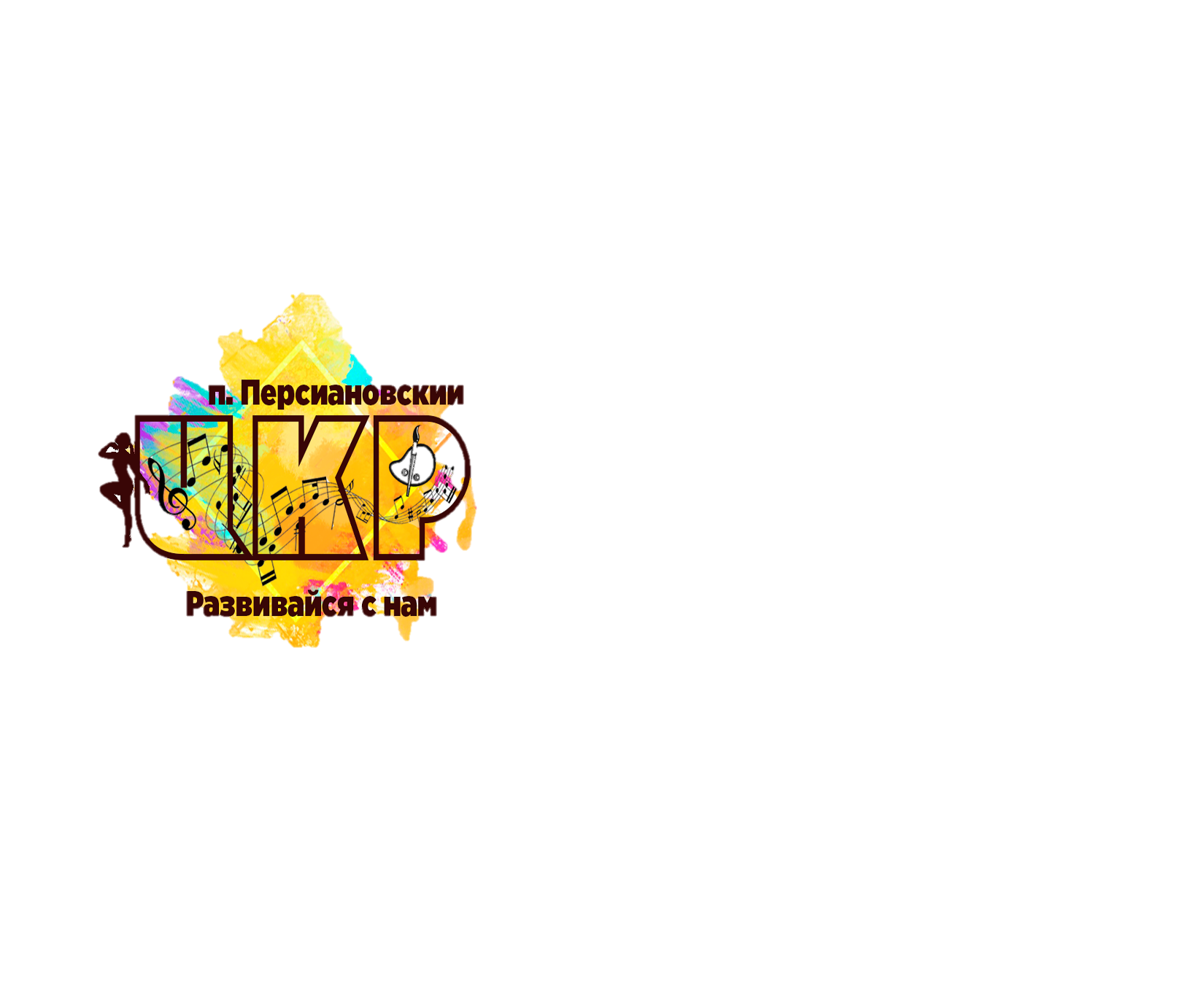 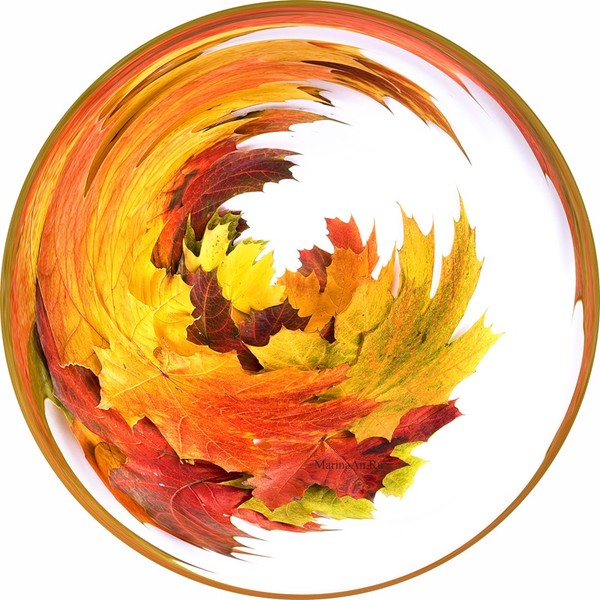 ПОЛОЖЕНИЕ О III ТВОРЧЕСКОМ ОСЕННЕМ  МАРАФОНЕ (ТОМ - 3)И вновь пришла осень… Самая поэтичная и противоречивая пора. Она прекрасна и красочна, но легко заставляет грустить. Холодна и ветрена, но согревает взгляд яркими и насыщенными цветами. О ней можно говорить бесконечно! И часто хочется украсить свою жизнь красивыми букетами из листьев, яркими фото, и чувственной поэзией. Творческий коллектив МБУ «ЦКР» запускает уже ставший  традиционным Творческий Осенний Марафон. В этом году конкурсы   пройдут в социальной сети «ВКОНТАКТЕ». Доброго нам всем пути!  Надеемся, что Вы найдете номинацию, которая соответствует именно Вашему осеннему настроению!НОМИНАЦИИ КОНКУРСА:- выставка творчества мастеров рукоделия «Осенние грезы»- Конкурс фото-работ «Осеннее вдохновение»- Конкурс поделок «Осенний креатив»- Конкурс рисунков «Осенний миг»- Конкурс стихотворений «Осенние сонеты»Выставка творчества мастеров рукоделия «Осенние грезы»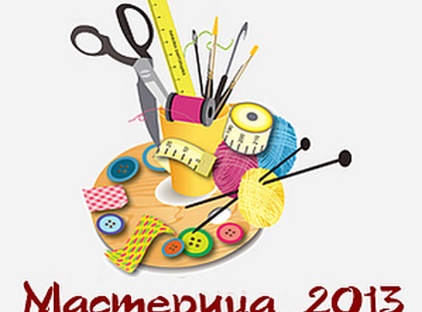 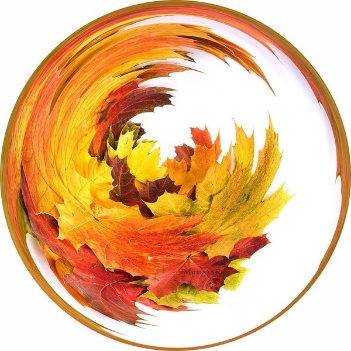  Цели и задачи выставкиЦель выставки: популяризация  рукоделия и народных традиций через демонстрацию лучших образцов.Задачи выставки:·         представление всего разнообразия видов рукоделия и декоративно-прикладного творчества;·         выявление талантливых мастеров, развивающих традиционные приемы рукоделия и применяющих современные техники;·         стимулирование создания новых творческих работ, способствующих повышению профессионального уровня участников;·         показ возможностей ручного труда и его ценности широкой аудитории; Участники выставкиВ выставке  могут принять участие мастера, занимающиеся любыми видами  рукоделий. Возрастных ограничений нет. Количество работ от одного участника на выставку  не ограничено.  Выставка будет оформлена ко Дню народного единства Условия и порядок проведения выставки  На выставку принимаются отдельные работы и сюжетные композиции. Работы могут быть выполнены в различных техниках рукоделия. Изделия предоставляются на выставку только с приложением сведений об авторах, отражённых в заявке - анкете. Все работы должны быть полностью готовы к экспонированию. Работы принимаются до 25 октября 2021 года.Все участники выставки получат сертификатыОтветственный за организацию и проведение выставки: заместитель директора Шишкина Ольга Егоровна 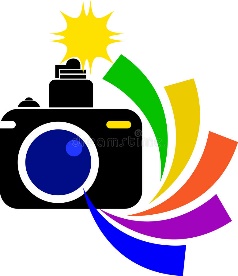 Конкурс фото-работ «Осеннее вдохновение»  Цель:- популяризация и пропаганда фотографии как вид искусства  Задачи:- развивать чувство уважения к природе, потребность в рациональном, грамотном  природопользовании, - развивать творческие способности у детей,- формировать умения, знания в области фотоискусства,-выявить и поощрить юные таланты в направлении фотографии и фотоискусстваУчастники конкурса.   К участию в фотоконкурсе приглашаются обучающиеся  образовательных учреждений общего  и дополнительного образования Октябрьского  района в возрасте от 7 до 18 лет. Для участия в конкурсе необходимо опубликовать фотоработы на своей странице ВК (или странице родителя, учителя) с хештегом #ТОМ_3_ЦКР_фото. В тексте указать фамилию, имя и возраст автора работы, ФИО куратора (при наличии), название работыОдин автор может прислать на конкурс не более 1 работы    За авторство конкурсной работы ответственность несет участник конкурса и  творческий руководитель. Критерии оценки фоторабот:        -   актуальность сюжета,технические и эстетические качества работы: композиционное и цветовое решение, качество цифровой обработки,оригинальность замысла, творческие находки автора,соответствие теме конкурса        -   позитивный характер  сюжета,       -   правильность и эстетичность оформления работыИтоги будут подводиться по  возрастным группам:1 группа – 7-10 лет2 группа – 11 - 14 лет3 группа – 15-18летВнимание! Фотоколлажи, фотокопии конкурсной оценке не подлежат.Ответственные за фотоконкурс: Заведующий сектором по работе с одаренными детьми Чернова Наталья ВячеславовнаРуководитель фотокружка «Мир в объективе» Клепина Анна Николаевна                              Конкурс поделок «Осенний креатив»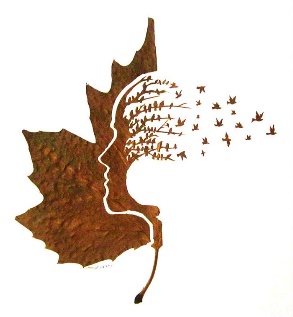 ЦЕЛИ :создание условий для развития творческого потенциала  детей ; ЗАДАЧИ развивать художественно-эстетического вкус, формирование  навыков, развития фантазии и воображения;выявить  лучшие  поделки из природного материала.. Участники конкурса.   К участию в конкурсе приглашаются обучающиеся  образовательных учреждений общего  и дополнительного образования Октябрьского  района в возрасте от 7 до 18 лет.	Для участия в конкурсе необходимо опубликовать  фото поделки  на своей странице в ВК (странице родителя, учителя) с хештегом #ТОМ_3_ЦКР_поделки. В тексте поста указать  фамилию, имя и возраст автора работы, название работы,  ФИО куратора (при наличии)От одного участника на конкурс принимается не более одной поделки. Стиль оформления поделок выбирается самостоятельно. В работах авторы могут отобразить многообразные впечатления восприятия осени.  Работы должны быть выполнены с использованием природного материала. КРИТЕРИИ ОЦЕНКИ КОНКУРСНЫХ РАБОТ:- соответствие теме конкурса (поделка должна быть красочной, выразительной, отражающей сезонную тематику);- эстетичность оформления творческой работы;- оригинальность исполнения и передачи образа в работе;- использование новых инновационных технологий, материалов;- фантазия и оригинальность раскрытия темы конкурса;- дизайн и художественное исполнение.Итоги будут подводиться по  возрастным группам:1 группа – 7-10 лет2 группа – 11 - 14 лет3 группа – 15-18летОтветственные за конкурс поделок : методист клубного учреждения Дуванова Виктория Ивановна, руководитель студии ДПИ Яровенко Татьяна Михайловна                                                                  Конкурс рисунков «Осенний миг»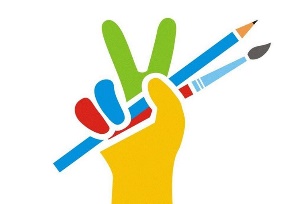 Цель: раскрытия творческого потенциала учащихся в области изобразительного искусства;Задачи:Развитие познавательных способностей и образного мышления учащихся;Повышение информационно-коммуникационной компетентности учащихся. Участники Конкурса:   К участию в конкурсе приглашаются обучающиеся  образовательных учреждений общего  и дополнительного образования Октябрьского  района в возрасте от 7 до 18 лет. Для участия в конкурсе необходимо опубликовать  фото рисунка на своей странице в ВК  (странице родителя, учителя) с хештегом #ТОМ_3_ЦКР_рисунки. В тексте поста указать Фамилию, имя, возраст автора работы, ФИО куратора (при наличии) и название работыОт одного участника на конкурс принимается не более одного рисунка. 5. Критерии оценки конкурсных работ: При оценке рисунков, представленных на Конкурс рисунков, жюри учитывает: -соответствие осенней тематике -содержательность; -оригинальность; -эстетичное оформление; -выразительность идеи; -глубину отражения темы; -легкость восприятия; -разнообразие изобразительных приемов. Итоги будут подводиться по  возрастным группам:1 группа – 7-10 лет2 группа – 11 - 14 лет3 группа – 15-18летОтветственные за конкурс рисунков :Методист клубного учреждения Дуванова Виктория ИвановнаРуководитель студии живописи и рисунка Осадчая Екатерина СергеевнаКонкурс стихотворений «Осенние сонеты»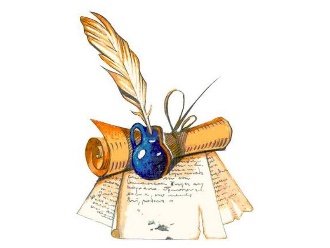 Цель: создание условий для познавательного, речевого и художественно - эстетического развития, выявления лучших чтецов среди детей и молодежи, представления им возможности для самовыраженияЗадачи:Совершенствовать художественно – речевые, исполнительские навыки при чтении стихотворений;Приобщать детей и молодежь к художественному слову;Формировать навыки выразительного чтения, артистические умения;Участники конкурса:   К участию в конкурсе приглашаются обучающиеся  образовательных учреждений общего  и дополнительного образования Октябрьского  района в возрасте от 7 до 18 лет. Для участия в конкурсе необходимо опубликовать  видеоисполнение   на своей странице ВК (или странице родителя, или  странице учителя) с хештегом #ТОМ_3_ЦКР_стихотворения. В тексте поста указать фамилию, имя  и возраст участника, ФИО куратора (при наличии), название стихотворения и его автора.От одного участника на конкурс принимается не более одного стихотворения. На конкурс предлагаются к исполнению стихи русских и современных авторов, зарубежных авторов, а также  стихи собственного сочинения
               Рекомендуем использовать горизонтальную съемку!!!Особая подноминация в 2022 году – «Навстречу юбилею Октябрьского района ». Приветсвуется исполнение стихотворений о родном крае как поэтов Октябрьского района, так и собственного сочинения.                                                                      .Критерии оценки выступлений участников конкурса:Знание текста. Выразительность и чёткость речи. Эмоциональность. Актёрское мастерство. Соответствие осенней тематикеИтоги будут подводиться по  возрастным группам:1 группа – 7-10 лет2 группа – 11 - 14 лет3 группа – 15-18летОтветственные за конкурс стихотворений:Заведующий сектором по работе с одаренными детьми Чернова Наталья Вячеславовна, художник-постановщик  Зубкова  Анна Михайловна 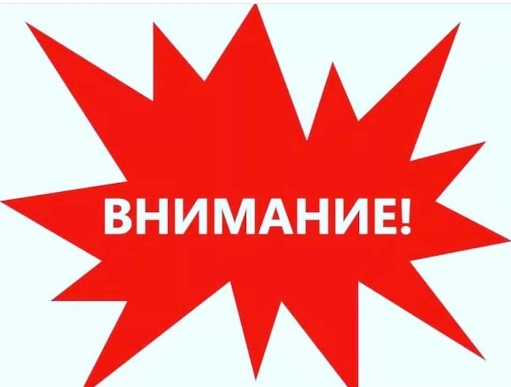    Работу необходимо разместить на Вашей странице в ВК с хештегом:#ТОМ_3_ЦКР_фото #ТОМ_3_ЦКР_поделки#ТОМ_3_ЦКР_рисунки#ТОМ_3_ЦКР_стихотворенияВАЖНО! Ваш профиль должен быть открытым!!!Работы можно публиковать с 15 октября до 10 ноября 2021гЗАЯВКАНа участие в выставке творческих работФИО автора  работыНазвание работы/экспозицииТехника исполненияКонтактный телефон